The Online Books Page- 800,000 English works in various formats 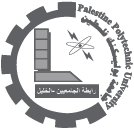 BOOK LISTINGS Our local index includes more than 800,000 English works in various formats that meetthese criteria . (Over 40,000 are in our "curated collection", representing entries we've personally edited. The rest are in our "extended shelves", entries that are provided by other organization and imported in bulk.) All of the books we list should be free for personal, noncommercial use. You can:See alsoBooks in progress or requested. In the listings, you can start reading a book by clicking on or selecting its title (or on the phrase that describes where it is, if you're looking at a detailed book description, or at a listing that has multiple links). You can also select the icon at the start of a book listing to find out more about a particular book, find other books with the same author, title, or subject, or find out how to make a stable link to the detailed book description. See our archives and indexes listings for specialized sites that list texts that don't (or don't yet) appear individually in our indexes. That's also the place to go to find books in languages other than English. For online books that aren't free, try this index of electronic publishers from the Open Directory.20/10/2010